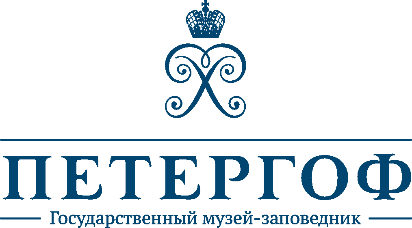 ПЕРВЫЕ экскурсии на русском жестовом языке,
презентация видео-гида 
на русском жестовом языкеБольшой петергофский дворецГМЗ «Петергоф»5 декабря 2022, 13:005 декабря 2022 года в рамках фестиваля «Эстафета доброты – 2022», приуроченного к Международному дню инвалидов, в Большом петергофском дворце пройдут сразу два мероприятия: впервые будут организованы экскурсии на русском жестовом языке по Большому петергофскому дворцу и состоится презентация видео-гида по Нижнему парку на русском жестовом языке.В мероприятии примут участие: — врио генерального директора ГМЗ «Петергоф» Роман Валериевич Ковриков, — генеральный директор ООО «Языки без границ» Сергей Георгиевич Кречетов,— старший вице-президент Банка ВТБ (ПАО) Юрий Анатольевич Левченко.Экскурсии:5 декабря первые экскурсии по Большому петергофскому дворцу для глухих и слабослышащих проведут аккредитованные экскурсоводы от центра «Языки без границ». Ранее в 2021 году они начали проводить экскурсии для глухих и слабослышащих по Нижнему парку. «Языки без границ» – это ведущий в России образовательный центр, где обучаются люди с различными нозологиями по слуху, зрению и с нарушениями опорно-двигательного аппарата. Видео-гид:В 2021 году стартовала серия видео-гидов для слабослышащих и глухих людей в рамках проекта «Диалоги об искусстве. Подкаст для неслышащих». Это совместный проект центра «Языки без границ» и банка ВТБ по созданию фильмов на русском жестовом языке в музеях Москвы и Петербурга.Летом 2022 года был снят ролик, посвященный музею-заповеднику «Петергоф». Ведущие видеогида — экскурсоводы на русском жестовом языке Валентина Суханова и Дмитрий Бисеров — рассказывают об истории создания паркового комплекса, об объектах Нижнего парка и о фонтанной системе Петергофа.Информация о фестивале «Эстафета доброты»:С 1 по 7 декабря 2022 года в 54 регионах России, а также в Республиках Беларусь и Казахстан пройдёт Международный фестиваль «Эстафета доброты – 2022», приуроченный к Международному дню инвалидов.Фестиваль, организованный Санкт-Петербургской государственной специальной центральной библиотекой для слепых и слабовидящих (Библиотека «Точки зрения»), проводится пятый год при поддержке Комитета по культуре Санкт-Петербурга и в партнерстве с Союзом музеев России. В фестивале принимают участие более 330 культурных институций, и в этом году запланировано более 500 мероприятий в онлайн и офлайн форматах.«Эстафета доброты» проводится в целях увеличения социальной активности людей с инвалидностью и их интеграции в учреждениях культуры, создания инклюзивных площадок и привлечения внимания общества к данным темам. Мероприятия фестиваля демонстрируют доступность услуг учреждений-участников для посетителей различных категорий. Доступная среда в ГМЗ «Петергоф»:Сотрудники музея-заповедника «Петергоф» прикладывают все силы, чтобы музеи и парки были доступны для разных категорий посетителей. Для посетителей с инвалидностью по зрению предоставляется услуга индивидуального экскурсионного сопровождения (аудио и радио экскурсии). В некоторых музеях есть тактильные фрагменты, рельефные изображения картин, а также аннотации, выполненные шрифтом Брайля. Для посетителей с инвалидностью по слуху в музеях предоставляются аннотации. Некоторые музеи доступны для посетителей с нарушениями функции опорно-двигательного аппарата, есть адаптированные комнаты с видео-экскурсиями и фильмами. Для посетителей с ментальными нарушениями проводятся адаптированные экскурсии по музеям в сопровождении экскурсовода или педагога музейного образовательного центра «Новая ферма».Для аккредитации на мероприятие просьба прислать на почту press@peterhofmuseum.ru название издания, ФИО корреспондентов, полные паспортные данные с регистрацией и контактный телефон. Аккредитация на мероприятие завершится 2 декабря 2022 в 14:00.В день мероприятия для пишущих СМИ будет организован трансфер от станции метро «Ленинский проспект». В заявке на аккредитацию просьба указать необходимость трансфера. Количество мест в трансфере ограничено.Телеканалы мы будем ждать 5 декабря в 12:50 на Дворцовой площади в Петергофе.Пресс-служба ГМЗ «Петергоф»press@peterhofmuseum.rupr@peterhofmuseum.ruм.т. +7 (931) 002 43 22www.peterhofmuseum.ru